Week 2- Thursday – Year 1MathsCounting Objects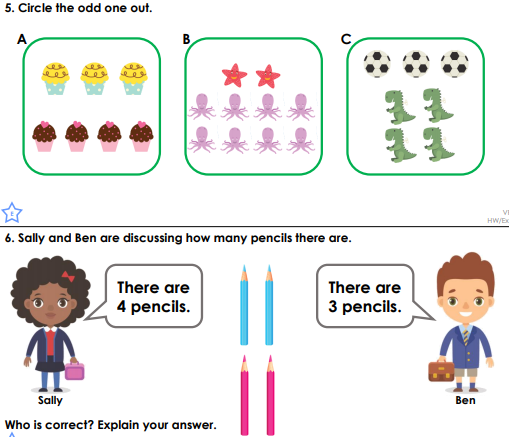 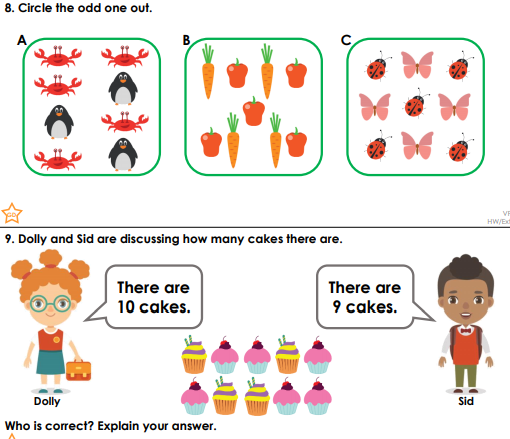 